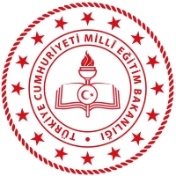 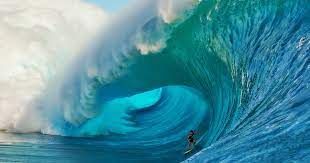 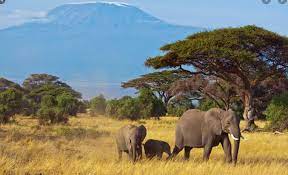 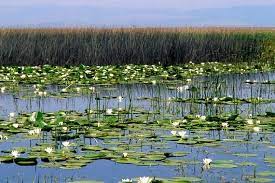 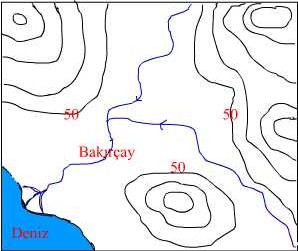 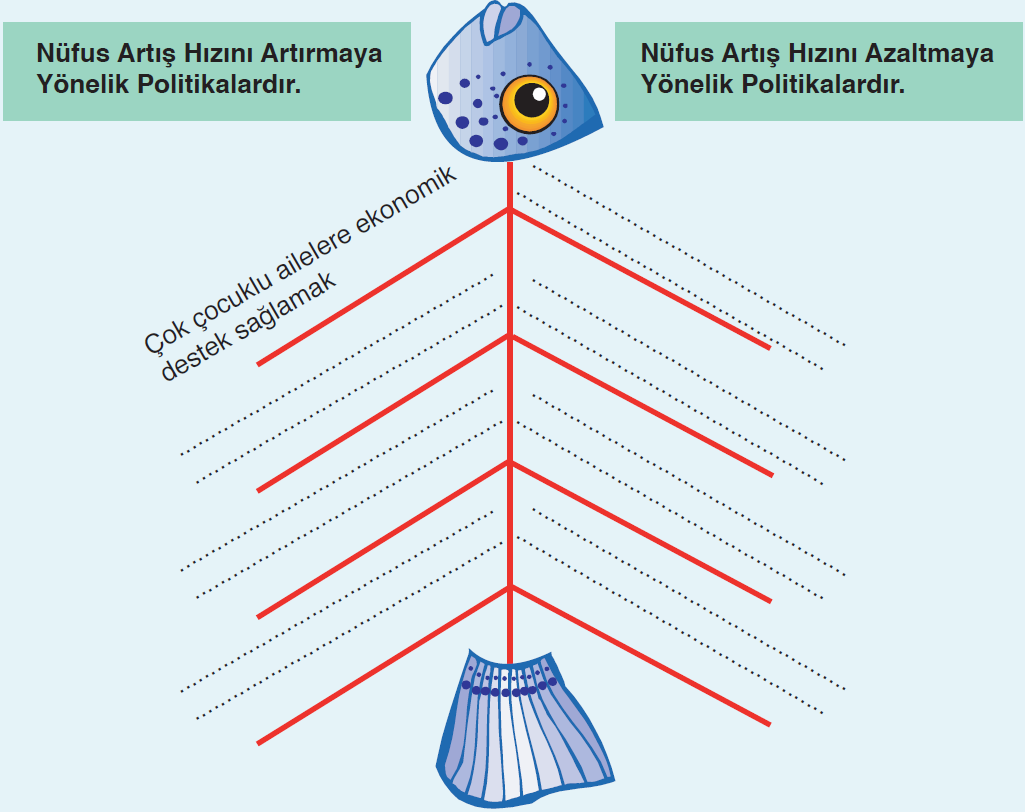 9) Aşağıdaki tabloda verilen biyomlar ile bu biyomlarda görülen hayvan türlerini ve bu biyomların dünyada görülebileceği yerleri örnekteki gibi eşleştiriniz. (10P)9) Aşağıdaki tabloda verilen biyomlar ile bu biyomlarda görülen hayvan türlerini ve bu biyomların dünyada görülebileceği yerleri örnekteki gibi eşleştiriniz. (10P)9) Aşağıdaki tabloda verilen biyomlar ile bu biyomlarda görülen hayvan türlerini ve bu biyomların dünyada görülebileceği yerleri örnekteki gibi eşleştiriniz. (10P)9) Aşağıdaki tabloda verilen biyomlar ile bu biyomlarda görülen hayvan türlerini ve bu biyomların dünyada görülebileceği yerleri örnekteki gibi eşleştiriniz. (10P)BiyomHayvan TürleriGörüldüğü YerleraTropikal Yağmur Ormanları Biyomu(       ) Ren Geyiği - Karibu (       ) Orta AfrikabÇöl biyomu(       ) Penguen - Fok(       ) SibiryacDağ biyomu(       ) Tibet Öküzü - Kartal(       ) GrönlanddTundra biyomu(  a  ) Şempanze - Jaguar(       ) Büyük Sahra eSavan biyomu(       ) Deve - Yılan(       ) HimalayalarfKutup biyomu(       ) Aslan - Zebra(  a  ) Brezilya12) Tablodaki ülkelerin hangi nüfus politikasını uyguladığını örnekteki gibi gösteriniz. (10 P)12) Tablodaki ülkelerin hangi nüfus politikasını uyguladığını örnekteki gibi gösteriniz. (10 P)12) Tablodaki ülkelerin hangi nüfus politikasını uyguladığını örnekteki gibi gösteriniz. (10 P)12) Tablodaki ülkelerin hangi nüfus politikasını uyguladığını örnekteki gibi gösteriniz. (10 P)ÜlkelerNüfus artış hızını azaltmaNüfus artış hızını yükseltmeKoruma ve Nitelik Yönünden GeliştirmeÇinGüney KoreEndonezyaNijeryaRusyaMeksika           Essen – Mekke – Ottawa – Antalya – Hamburg – Manchester 10) Yukarıdaki şehirleri verilen bilgilere göre örnekteki gibi doldurunuz. (10P)           Essen – Mekke – Ottawa – Antalya – Hamburg – Manchester 10) Yukarıdaki şehirleri verilen bilgilere göre örnekteki gibi doldurunuz. (10P)BilgiŞehirÖnemli yer altı kaynaklarına bağlı olarak gelişen şehirlerdir.EssenDoğal ve beşerî turizm varlıkları sayesinde gelişen şehirlerdir.……………………………….Bir ülkenin, bölgenin ya da uluslararası bir kuruluşun yönetim merkezinin bulunduğu şehirlerdir.……………………………….Sanayileşme faaliyetleri ve büyük fabrikalarla gelişen şehirlerdir.……………………………….Hinterlandı geniş, önemli koy ve körfezlere sahip olan, ticaretin genellikle liman aracılığıyla yapılmasıyla gelişen şehirlerdir.……………………………….Kutsal değerlere ve mekânlara sahip olan şehirlerdir.……………………………….